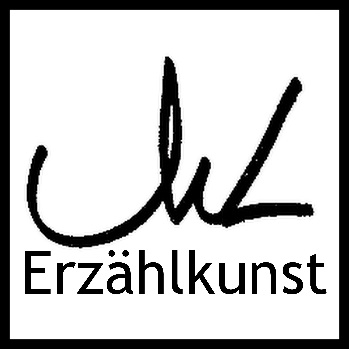 www.monika-loessl.comSamstag, 17.12.2016 undSonntag, 18.12.2016 umjeweils 17.30 UhrDauer ca. 1,5h„Staade Zeit und raue Nächte“Raunächte, Zwölfernächte, Losnächte – eine Stadtführung mit „Frau Perchta“ und dem „wilden Gejaid“Erzählkünstlerin Monika Lößl und Stadtführerin Doris Bauer (ETT)Anmeldung und Buchung:	www.erding-tower-tours.de, Tel: 08122/9998112